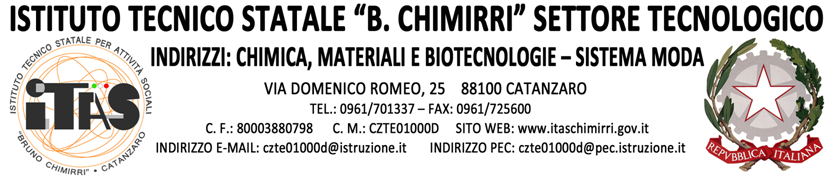 PIANO EDUCATIVO INDIVIDUALIZZATO Il presente documento vincola al segreto professionale chiunque ne venga a conoscenza (art. .P.)Alunno:  ______________________________________________Classe:   ______________________________________________Docente specializzato             ( Area                                               )Prof.     _______________________________________________ANNO SCOLASTICO ________________INTERVENTI SOCIO RIABILITATIVIDATI RELATIVI ALLA PRECEDENTE SCOLARIZZAZIONEANALISI DELLA SITUAZIONE DI PARTENZA AREA PSICO-MOTORIA (linee guida: schema corporeo, percezione, coordinazione motoria, lateralizzazione e coordinazione oculo-manuale, orientamento spazio-temporale,  motricità fine, motricità globale, funzionalità visiva e uditiva, autonomia personale).________________________________________________________________________________________________________________________________________________________________________________________________________________________________________________________________________________AREA AFFETTIVO-RELAZIONALE (linee guida: autostima, motivazione, partecipazione, relazione interpersonale, integrazione).________________________________________________________________________________________________________________________________________________________________________________________________________________________________________________________________________________AREA COGNITIVA (linee guida: livello di sviluppo cognitivo, attenzione, memoria,  processi di selezione – recupero - elaborazione dell’informazione, tempi e modalità di apprendimento).________________________________________________________________________________________________________________________________________________________________________________________________________________________________________________________________________________AREA LINGUISTICO-ESPRESSIVA (linee guida: ascolto, comprensione e produzione dei linguaggi verbali e non verbali, lettura, scrittura,  competenze linguistiche, capacità comunicative ed espressive).________________________________________________________________________________________________________________________________________________________________________________________________________________________________________________________________________________AREA LOGICO-MATEMATICA (linee guida: forme e colori, concetti topologici, processi di seriazione e di classificazione, concetto di quantità e di numero, calcolo scritto e mentale, logica, risoluzioni di problemi, capacità di astrazione).________________________________________________________________________________________________________________________________________________________________________________________________________________________________________________________________________________DESCRIZIONE DELLA CLASSEMODALITA’ D’INTERVENTOSulla base delle osservazioni iniziali e delle informazioni contenute nella Diagnosi Funzionale e nel Profilo Dinamico Funzionale,  l’intero Consiglio di Classe, sentiti   la psicologa dell’ASL e i genitori dell’alunno/a, concorda di adottare la seguente programmazione:(barrare la casella che interessa)QUADRO ORARIO DI SOSTEGNO (totale ore- discipline coinvolte)________________________________________________________________________________________________________________________________________________________________________________________________ALTRO PERSONALE, docente e/o non docente, impegnato nel progetto educativo e ambito di competenza (Assistente educativo, assistenza di base, operatore LIS., ecc.)________________________________________________________________________________________________________________________________________________________________________________________________MODALITA’ PROGETTUALEMETODOLOGIE  E STRUMENTI: Per attuare la presente programmazione si utilizzano nel processo di insegnamento-apprendimento strumenti e una pluralità di strategie didattiche integrate tra loro quali:(scegliere tra le seguenti quelle più idonee) un codice linguistico calibrato alle capacità cognitive del discente,rappresentazioni concrete di alcuni argomenti, esemplificazioni di testi che saranno opportunamente riformulati con altre scelte lessicali e morfo-sintattiche,schemi grafici ed  esempi pratici, adozione dello “slow learner” ovvero misurare lo sforzo richiesto e rallentare il ritmo comunicativo per consentire una decodifica graduale, lenta ma corretta, analisi guidata di brani e di testi di vario genere attraverso domande, conversazioni e sintesi,Problem-solving: individuazione di procedure per risolvere un problema,Utilizzo di tecniche di prompting e fading.In generale le strategie operative variano in corrispondenza dei diversi obiettivi e contenuti, cercando di procedere sempre con estrema gradualità dal semplice al complesso, dal reale all’astratto.Si forniscono rinforzi verbali e scritti, quali spiegazioni ulteriori, indicazioni di metodi e di studio, integrazione di appunti, stesura di schemi riepilogativi.Si considerano imprescindibili la ripetizione e la reiterazione.Si controllano giornalmente i compiti svolti  a casa per fare acquisire un metodo di lavoro razionale e continuo nel tempo.Si utilizzano il rinforzo positivo quale incoraggiamento e aiuto per sviluppare fiducia in sé e negli altri. La metodologia è  funzionale ai  bisogni dell’alunno, considerando gli interessi, le necessità e le motivazioni quotidiane.RISORSE (spazi, materiali e sussidi didattici):----------------------------------------------------------------------------------------------------------------------------------------------------------------------------------------------------------------------------------------------------------------------------------------------------------------------------------------------------------------------------------------------------------------------------------------------------------------------------------------------------------------------------------------------------------------------------------------------------------------------------------------- OBIETTIVI  DIDATTICI- EDUCATIVIOBIETTIVO GENERALE_________________________________________________________________________________________________________________________________________________________________________________________________________OBIETTIVI  EDUCATIVI E DIDATTICI TRASVERSALI:AMBITO AFFETTIVO E RELAZIONALE:AMBITO COGNITIVO:OBIETTIVI SPECIFICI E CONTENUTI(barrare la casella che interessa)   Per gli alunni che seguono la programmazione riconducibile a quella ministeriale prevista per la classe, gli obiettivi didattici disciplinari minimi sono quelli contenuti nelle  programmazioni curricolari elaborate dai singoli docenti.   Per gli alunni che seguono la programmazione NON riconducibile a quella ministeriale prevista per la classe, si elencano nello schema in calce alla presente, gli obiettivi specifici e i contenuti relativi ad ogni disciplina o ad ogni macro-area.PROGRAMMAZIONE AREA   UMANISTICAPROGRAMMAZIONE AREA TECNICO – PROFESSIONALEPROGRAMMAZIONE AREA SCIENTIFICA E PSICOMOTORIAVERIFICA E VALUTAZIONE DEL PROGETTO DIDATTICOCriteri e modalità di verifica  (barrare la casella che interessa)   I criteri di verifica sono gli stessi della classe e/o con modalità equipollente.   I criteri di verifica sono gli stessi della classe, ma con eventuali riduzioni di difficoltà in riferimento agli obiettivi minimi previsti. Le verifiche  sono quotidiane, mediante l’osservazione dei processi di apprendimento e dei progressi personali dell’alunno, ed anche contestuali a quelle di classe con contenuti appositamente predisposti e riferiti al P.E.I.  con obiettivi differenziati.Valutazione (barrare la casella che interessa)La valutazione tiene conto non solo dell'acquisizione dei vari segmenti cognitivi, ma fa riferimento ai progressi personali dell'alunno, in linea con le sue peculiarità e potenzialità. Essa viene espressa dal docente di sostegno congiuntamente ad ogni docente curriculare.  I criteri di valutazione sono quelli ordinari previsti per la classe.   La valutazione è differenziata e riferita al contenuto del P.E.I.e non dei programmi ministeriali,   come previsto dalla normativa vigente (OM n.90 del 21/5/01 art.15), tale annotazione sarà, pertanto, riportata sulla pagella. IL CONSIGLIO della CLASSE …………..Catanzaro,  ____________________DATI ANAGRAFICI DELL’ALUNNODATI ANAGRAFICI DELL’ALUNNODATI ANAGRAFICI DELL’ALUNNOcognomenomedata di nascitaluogo di nascitaresidenzatelefonoANAMNESIANAMNESIANAMNESIANAMNESILa scuola è in possesso di diagnosi funzionaleSINOLa scuola è in possesso di altra certificazione medicaSINODIAGNOSI CLINICA:DIAGNOSI CLINICA:DIAGNOSI CLINICA:DIAGNOSI CLINICA:DIAGNOSI CLINICA:CONSEGUENZE FUNZIONALI:CONSEGUENZE FUNZIONALI:CONSEGUENZE FUNZIONALI:CONSEGUENZE FUNZIONALI:CONSEGUENZE FUNZIONALI:GRADO DI DISABILITA’: GRADO DI DISABILITA’: GRADO DI DISABILITA’: GRADO DI DISABILITA’: GRADO DI DISABILITA’: CARATTERISTICHE FISICHECARATTERISTICHE FISICHECARATTERISTICHE FISICHECARATTERISTICHE FISICHECARATTERISTICHE FISICHECARATTERISTICHE FISICHETrattamento riabilitativoSINONecessità di trasportoSINOse si quali? ____________________________________________________se si quali? ____________________________________________________se si quali? ____________________________________________________Buona funzionalità visivaSINOse si quali? ____________________________________________________se si quali? ____________________________________________________se si quali? ____________________________________________________Buona funzionalità uditivaSINOUtilizza protesi sanitarie o ausili tecniciUtilizza protesi sanitarie o ausili tecniciUtilizza protesi sanitarie o ausili tecniciUtilizza protesi sanitarie o ausili tecniciSINO   se si quali? ______________________________________________________________________________________________________________________   se si quali? ______________________________________________________________________________________________________________________   se si quali? ______________________________________________________________________________________________________________________   se si quali? ______________________________________________________________________________________________________________________   se si quali? ______________________________________________________________________________________________________________________   se si quali? ______________________________________________________________________________________________________________________Interventi riabilitativiInterventi riabilitativiInterventi riabilitativiInterventi riabilitativiSINO   se si quali? ______________________________________________________________________________________________________________________   se si quali? ______________________________________________________________________________________________________________________   se si quali? ______________________________________________________________________________________________________________________   se si quali? ______________________________________________________________________________________________________________________   se si quali? ______________________________________________________________________________________________________________________   se si quali? ______________________________________________________________________________________________________________________Trattamenti farmacologiciTrattamenti farmacologiciTrattamenti farmacologiciTrattamenti farmacologiciSINO   se si quali? ______________________________________________________________________________________________________________________   se si quali? ______________________________________________________________________________________________________________________   se si quali? ______________________________________________________________________________________________________________________   se si quali? ______________________________________________________________________________________________________________________   se si quali? ______________________________________________________________________________________________________________________   se si quali? ______________________________________________________________________________________________________________________CARATTERISTICHE COMPORTAMENTALICARATTERISTICHE COMPORTAMENTALICARATTERISTICHE COMPORTAMENTALICARATTERISTICHE COMPORTAMENTALICARATTERISTICHE COMPORTAMENTALICARATTERISTICHE COMPORTAMENTALIAggressivitàSINODipendenzaSINOPartecipazioneSINOAccettazione regoleSINOEventuali altre osservazioni: ______________________________________________________________________________________________________________________________________________________________________Eventuali altre osservazioni: ______________________________________________________________________________________________________________________________________________________________________Eventuali altre osservazioni: ______________________________________________________________________________________________________________________________________________________________________Eventuali altre osservazioni: ______________________________________________________________________________________________________________________________________________________________________Eventuali altre osservazioni: ______________________________________________________________________________________________________________________________________________________________________Eventuali altre osservazioni: ______________________________________________________________________________________________________________________________________________________________________QUADRO FAMILIAREQUADRO FAMILIAREQUADRO FAMILIAREQUADRO FAMILIAREQUADRO FAMILIAREQUADRO FAMILIAREQUADRO FAMILIAREGrado di parentelaNome e CognomeNome e CognomeNome e CognomeEtàStudi compiutiProfessioneL’alunno vive in famigliaL’alunno vive in famigliaSINO   se no dove? _____________________________________________________________________________________________________________________   se no dove? _____________________________________________________________________________________________________________________   se no dove? _____________________________________________________________________________________________________________________   se no dove? _____________________________________________________________________________________________________________________   se no dove? _____________________________________________________________________________________________________________________   se no dove? _____________________________________________________________________________________________________________________   se no dove? _____________________________________________________________________________________________________________________Interventi riabilitativi in orario scolastico (operatore, tempi, modalità, ecc.)Interventi riabilitativi in orario extra-scolastico----------------------------------------------------------------------------------------------------------------------------------------------------------------------------------------------------------------------------------------------------------------------------------------------------------Anno ScolasticoScuola FrequentataClasseTipo di frequenza(regolare/irregolare)   Programmazione riconducibile agli obiettivi minimi previsti dai programmi ministeriali, o comunque ad essi globalmente corrispondenti (art.15, comma 3, OM 90 del 21/5/2001);    Programmazione differenziata in vista di obiettivi didattici formativi NON riconducibile ai programmi ministeriali -OM 90 del 21/5/01, art.15, comma 4 e 5- Di tanto la famiglia è stata informata secondo quanto previsto dall’art.4, comma 5, OM 128/99.Disciplina o area di interventoObiettivi generalio competenzaObiettivi specificio abilità / conoscenzaContenutiDisciplina o area di interventoObiettivi generaliObiettivi specificiContenutiDisciplina o area di interventoObiettivi generaliObiettivi specificiContenuti1DISCIPLINAFIRMA2345678910111213UNITA’ MULTIDISCIPLINAREFIRMA E TIMBRO ASLPSICOLOGO ASL TA/1GENITORI DELL’ ALUNNOFIRMA